Anexa nr. 3 la Regulamentul cu privire la statutul și activitatea persoanelor de încredere ale concurenților electorali, aprobat prin hotărârea Comisiei Electorale Centralenr. ____ din ___ _________ 2023MODELULlegitimației persoanei de încredere a concurentului electoral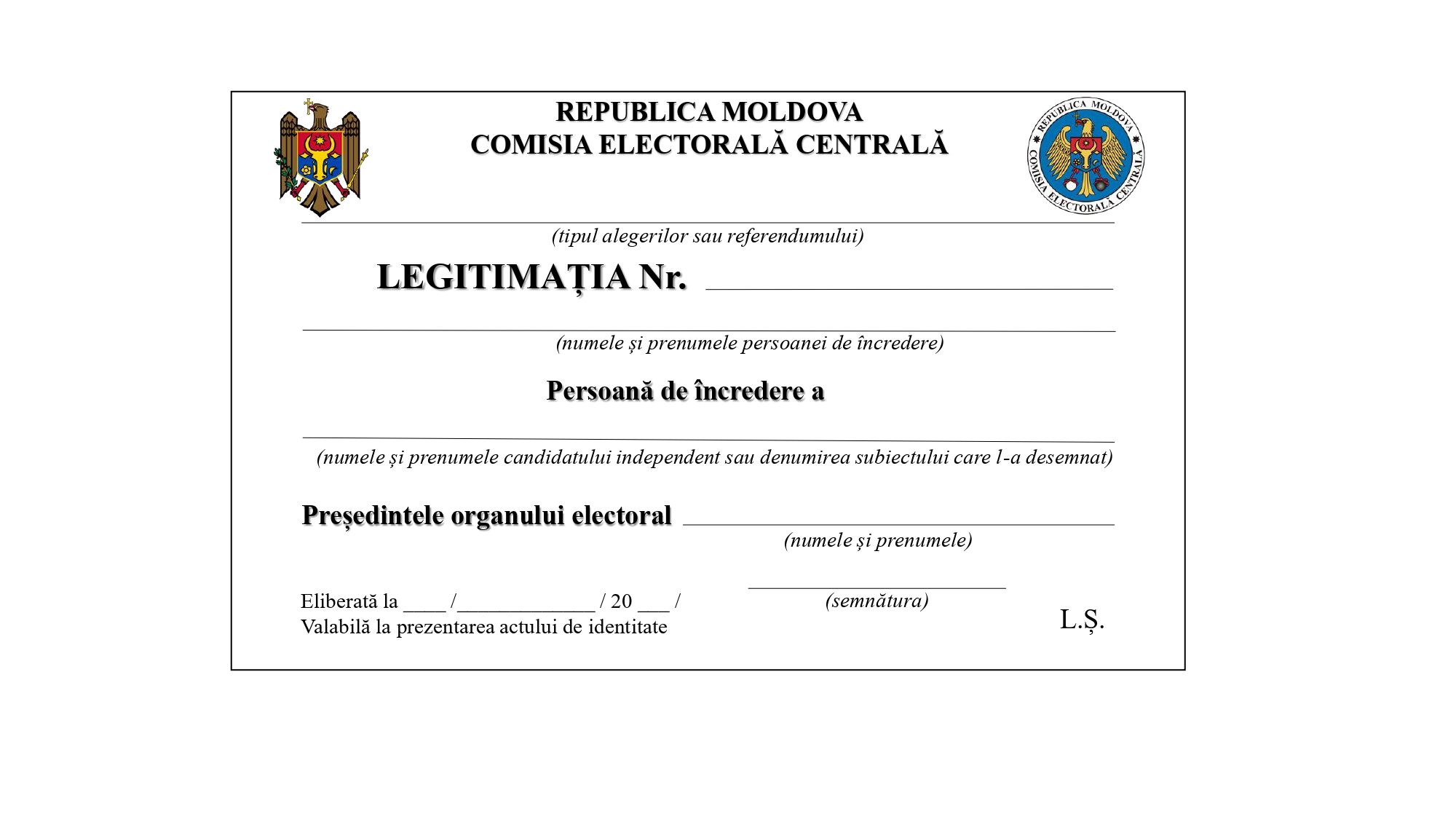 